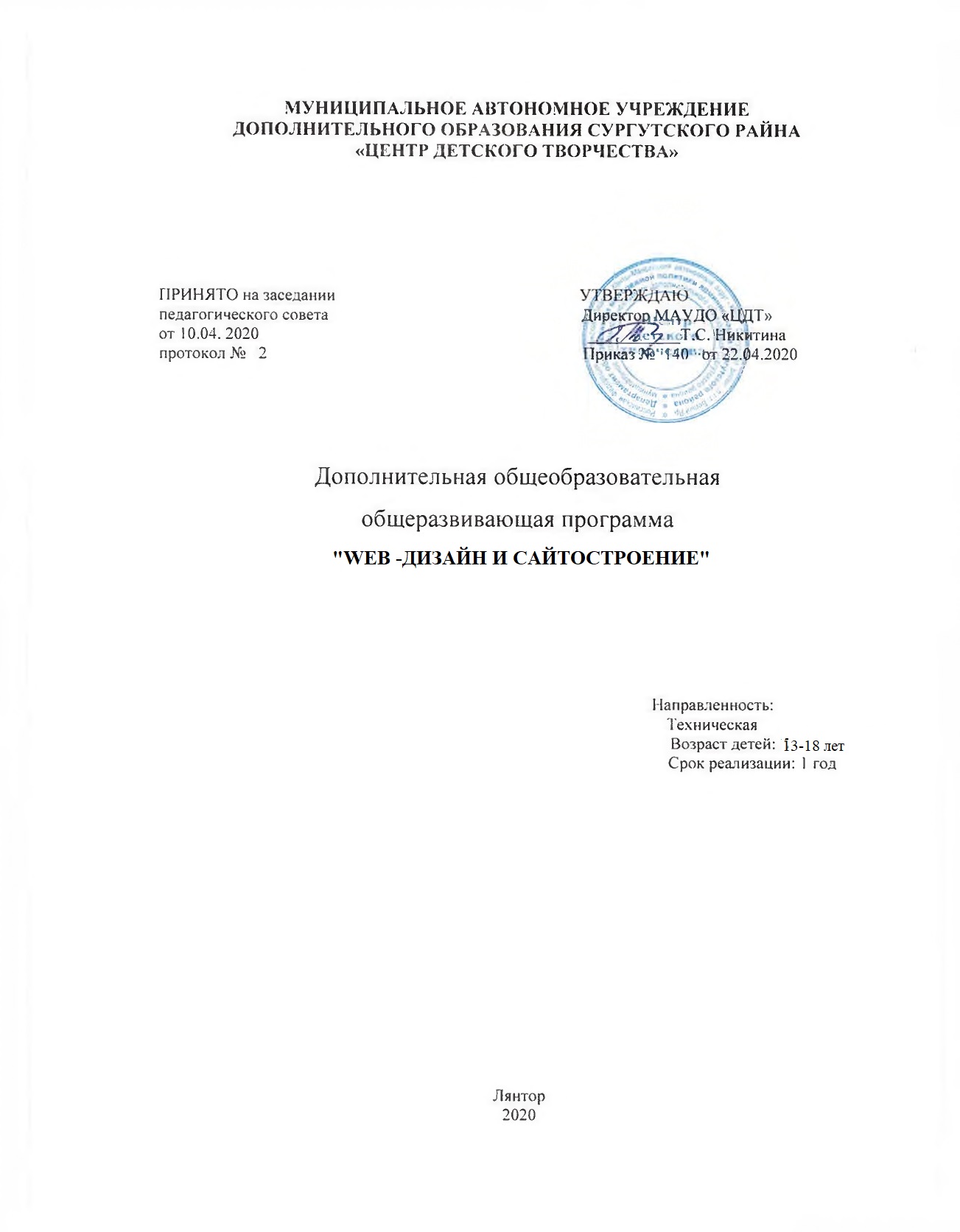 ПОЯСНИТЕЛЬНАЯ ЗАПИСКАДанная дополнительная общеобразовательная (общеразвивающая) программа разработана в соответствии со следующими нормативно-правовыми документами:Конституция Российской Федерации. Конвенция о правах ребенка.Федеральный закон № 273-ФЗ от 21.12.2012 года «Об образовании Российской Федерации».Приказ Министерства просвещения РФ от 09 ноября 2018 г. №196 «Об утверждении Порядка организации и осуществления образовательной деятельности по дополнительным общеобразовательным программам». Концепция развития дополнительного образования и молодежной политики в Ханты-Мансийском автономном округе – Югре.Методические рекомендации по проектированию дополнительных общеобразовательных общеразвивающих программ (Минобрнауки РФ ФГАУ «ФИРО» г. Москва, 2015 г.).Постановление от 04.07.2014 г. № 41 «Об утверждении СанПиН 2.4.4.3172-14 (Санитарно-эпидемиологические требования к устройству, содержанию и организации режима работы образовательных организаций дополнительного образования детей). Данная программа является модифицированной, целью которой является освоение новых областей знаний, внедрение новых педагогических технологий.По форме организации содержания и педагогической деятельности программа является модульной и состоит из устойчивых, самостоятельных блоков:Модуль 1 - «Веб-разработчик». Модуль 2 - «Проектировщик сайтов».По уровню освоения программа имеет углубленный уровень, так как предполагает развитие компетентностей учащихся в данной образовательной области, формирование навыков на уровне практического применения.Дополнительная программа имеет техническую направленность. Содержание дополнительной программы направлено на изучение теоретических основ проектирования сайтов, web-дизайна и формирование навыков создания web-сайтов различной тематики.АктуальностьТехнологии Всемирной паутины открывают широкие возможности для использования их в Интернете. Однако, воплощение возможностей в действительность невозможно, как и любая другая работа, без удобных инструментов. Данный курс позволит учащимся изучить основные инструментальные средства для создания и разработки web-страниц.Процесс создания web-сайта творческий и увлекательный, поэтому данный курс будет интересен учащимся не только в получении новых знаний и умений, но и в выборе их будущей профессиональной деятельности. Представляемый курс направлен на формирование компьютерной грамотности создания web-страниц, что соответствует образовательным целям самих учащихся и в целом общества.НовизнаДополнительная программа опирается на комплексный подход к подготовке молодёжи для жизни в современных социально-экономических условиях: умеющих эффективно взаимодействовать с партнерами, идти на компромиссы, готовых к принятию решений, умеющих отстаивать свою точку зрения.Педагогическая целесообразностьПедагогическая целесообразность изучения дополнительной программы заключается в том, что в процессе ее реализации прививаются навыки сбора и анализа получаемой информации, формируются умения создания проектов web-сайтов, закрепляется опыт работы в коллективе.Цель: формирование целостного представления о технологии создания web-сайта.Задачи:Образовательные:сформировать умения и навыки работы при создании web-сайтов;сформировать умения грамотно использовать информационные услуги в сети Интернет.Развивающие:развить интерес к применению информационных технологий в дальнейшей профессиональной деятельности, навыки самоорганизации и уверенности в себе.Воспитательные:продолжить воспитание у обучающихся усердия, трудолюбия, аккуратности, чувства товарищества, личной ответственности, взаимной помощи.Отличительные особенностиОтличительной особенностью программы «Web-дизайн и сайтостроение» является то, что она даёт возможность каждому ребёнку попробовать свои силы при создании сайта, понять какую работу выполняют web-дизайнеры, верстальщики, программисты.Возраст детейПрограмма адресована детям 13-18 лет.Дети, поступающие в объединение проходят собеседование на выявление индивидуальных особенностей и склонностей, знание основ работы на компьютере.Количество учащихся в группе: 10-15 человек.Организационно-педагогические условияДанный курс предполагает 1 год обучения, 168 часов.Режим занятий: 4 часа в неделю (2 раза по 2 часа).Формы организации учебных занятий: фронтальная, групповая и индивидуальная.Методы и приемы обучения:Рассказ – для изложения нового материала.Контроль – для проверки усвоения материала.Демонстрационный – для того, чтобы научить работе с тэгами.Практическая работа – для создания готового продукта.Формы проведения учебных занятий:Лекция – необходима для того, чтобы дать учащимся информацию, которую они будут использовать на практике.Беседа – для того, чтобы учащиеся лучше усвоили материал.Инструктаж – важен при объяснении техники безопасности.Комбинированный урок – более удобен для изложения нового материала и выполнения практической работы.Методы организации занятийОбъяснительно-иллюстративный метод, репродуктивный метод, метод проблемногообучения, частично-поисковый метод, метод полного усвоения.Результат обученияИтогом прохождения программы является web-сайт (проект web-сайта).результате занятий сформируются предпосылки для достижения личностных и метапредметных (регулятивных, познавательных, коммуникативных) результатов:Личностные результаты: сформированность внимательности; сформированность эстетических потребностей; умение анализировать собственную деятельность и работу товарищей с точки зрения содержания и средств выполнения; умение работать в коллективе, в команде под руководством педагога.Метапредметные результаты: овладение умением сравнивать, анализировать, выделять главное, обобщать; овладение умением вести диалог, распределять функции и роли в процессе выполнения коллективной работы; умение планировать и грамотно осуществлять учебные действия в соответствии с поставленной задачей, находить варианты решения различных задач; умение рационально строить самостоятельную деятельность; осознанное стремление к освоению новых знаний и умений, к достижению более высоких результатов.Планируемые предметные результаты:знание приемов работы при создании сайтов;знание приемов работы при раскрутке сайтов;умение редактировать изображения;умение работать с разными видами информации.результате реализации программы учащиеся будут знать:правила техники безопасности при работе на компьютере;требования к организации рабочего места;правила поведения и общения в сети Интернет;историю дизайна и web-дизайна;виды дизайна;виды графических редакторов;виды хостинга;способы создания сайтов;классификацию конструкторов сайтов;способы создания макетов сайтов;способы ускоренной загрузки изображений.Будут уметь:создавать и изменять web-страницы;создавать макеты сайтов;использовать каскадные стили таблиц;вставлять изображения на web-страницу;применять ссылки при создании меню;проектировать сайт в системе Джумла.них будут развиты:наглядно-действенное мышление при выполнении практических работ;самостоятельность при решении задач;внимательность, усидчивость;потребность к саморазвитию;творческий подход к решению поставленных задач.Будут обладать следующими качествами:ответственно относится к учению и труду;самостоятельно мыслить и принимать решения;владеть культурой речи, культурой общения со сверстниками и взрослыми;потребность в самообразовании и дальнейшем развитии профессиональных уменийнавыков.Способы и формы выявления результатов: беседа, соревнование, опрос, наблюдение, конкурс, открытое и итоговое занятие.Способы и формы фиксации результатов: грамоты, дипломы, готовые работы, отзывы детей и родителей, проекты.Способы и формы предъявления результатов: конкурс, открытое занятие, тестовые задания, защита творческих работ (проектов).По окончании обучения учащимся выдается свидетельство об окончании обучения с указанием уровня усвоения материала.Результат прохождения первого модуля: творческий проект «Сайт-визитка».Результат прохождения второго модуля: проект «Мой сайт».Формы подведения итогов реализации образовательной программы:Тестирование.Конкурс электронных проектов «Лендинг».Презентация идеи проекта сайта.Конкурс «Лучший web-дизайнер», «Портфолио».Защита проектов «Сайт-визитка» и «Мой сайт».Условия реализацииМатериально-техническое оснащение процесса обучения:Компьютер – 1 шт. на одного учащегося.Стол компьютерный (1 шт. на одного учащегося).Стул компьютерный (1 шт. на одного учащегося).Принтер – 1 шт.Сканер – 1 шт.Интерактивная доска – 1 шт.Проектор – 1 шт.Программное обеспечение:Операционная система Windows.Файловые менеджеры.Антивирусные программы: ESET Smart Security, NOD32, Dr. Web.Photoshop CS4 (5, 6).Конструктор сайтов E-publish, онлайн – конструкторы.Денвер.CMS Joomla.ХАРАКТЕРИСТИКА ПЕДАГОГИЧЕСКОГО СОСТАВАПедагоги, реализующие дополнительную общеобразовательную общеразвивающую программу: Лидовская Наталья Анатольевна, педагог дополнительного образования.Стаж работы – 29 лет, Образование – высшее педагогическое, Челябинский ГПИ, учитель математики и информатики;  квалификационная категория- высшая, пройдено повышение квалификации в 2019 году.УЧЕБНЫЙ ПЛАН ПРОГРАММЫКАЛЕНДАРНЫЙ УЧЕБНЫЙ ГРАФИК (Приложение)СОДЕРЖАНИЕ ПРОГРАММЫМодуль 1. «Web-разработчик»: 68 часов (теории – 28 часов, практики – 40 часов). Стартовый уровень. Под руководством педагога формируются умения созданияпростых web-страниц, знакомство с графическим редактором.Учащиеся знакомятся с:ТБ и ПБ на рабочем месте.Видами дизайна.Историей дизайна и web-дизайна.Структурой страницы.Этикетом в сети Интернет.Гипертекстовой разметкой.«Телом документа».Способами форматирования текста на web-странице.Тэгами таблицы.Графическим редактором Adobe Photoshop.Диагностическая оценка уровня: тестовая работа.Базовый уровень. Учащиеся совместно с педагогом получают навыки создания web-страниц на языке HTML и основы работы в графическом редакторе Adobe Photoshop.Учащиеся знакомятся с:Созданием нумерованных списков.Созданием маркированных списков.Вставкой изображений.Созданием ссылок.Каскадными стилями.Работой со слоями в Adobe Photoshop.Совмещение двух изображений в одном.Добавление текста к изображению.Настройка стиля слоя.Диагностическая оценка уровня: конкурс «Сайт-визитка», «Лендинг».Продвинутый уровень. Учащиеся самостоятельно выполняют практические работы по созданию шаблонов, элементов шаблонов сайта; работы с тэгами в HTML.Учащиеся самостоятельно изучают:Добавление и удаление направляющих.Создание слоя-маски.Применение фильтров.Создание графического меню.Тэги создания фреймов.Тэги формы входа на сайт.Тэги формы отправки на электронную почту.Диагностическая оценка уровня: конкурс «Лучший web-дизайнер».Итоговая аттестация по окончании модуля: защита проекта индивидуального сайта-визитки.По результатам аттестации учащиеся награждаются дипломами, грамотами, сертификатами.Модуль 2. «Проектировщик сайтов»: 100 часов (теории – 30 часов, практики – 70 часов) Стартовый уровень. Под руководством педагога формируются умения работы вконструкторах сайтов.Учащиеся знакомятся с:Классификацией конструкторов сайтов.Принципом работы конструкторов.Созданием проекта сайта в конструкторе.Созданием меню.Созданием статей.Вставкой изображений в шапку сайта.Вставкой изображений на страницы сайта.Диагностическая оценка уровня: тестовая работа, конкурс «Портфолио».Базовый уровень. Учащиеся совместно с педагогом получают навыки работы в системе создания и ведения сайтов CMS Joomla.Учащиеся знакомятся с:Серверными скриптами.Вступлением в PHP и MySQL.Написанием гостевой книги.Написанием счетчика.Видами систем и ведения сайтов.CMS Joomla.Процессом создания виртуального диска.Установкой CMS Joomla.Созданием категорий.Публикацией материалов.Установкой шаблона.Общими настройками сайта.Созданием модулей страниц.Созданием меню.Видами хостинга.Диагностическая оценка уровня: презентация идеи – проекта сайта.Продвинутый уровень. Учащиеся самостоятельно выполняют практические работы по установке дополнительных расширений для системы Joomla и сайта, размещают сайт в сети Интернет.Учащиеся самостоятельно изучают:Установку дополнительных расширений.Перенос сайта на хостинг.Способы ускоренной загрузки графики.Экономику проекта.Баннерную рекламу.Правильную раскрутку проекта.Диагностическая оценка уровня: конкурс «Лучший проектировщик сайта».По окончании программы проводится итоговая аттестация: защита проекта «Мойсайт».По результатам аттестации учащимся выдается свидетельство о прохождении программы.Список учебной литературы для учащихсяВикипедия. Точка доступа: http://ru.wikipedia.org/wiki/Web-Дизайн.Орлов Л.В. Web-сайт без секретов. – М.:Бук-пресс, 2006.Учебник по веб-дизайну. Точка доступа: http://design.originweb.info.Список учебно – методической литературы для педагогаГончаров А.Ю. Web-дизайн: HTML, JavaScript и CSS. Карманный справочник. — "КУДИЦ-ПРЕСС", 2007.Кирсанов Д. Веб-дизайн: книга Дмитрия Кирсанова. – СПб.: Симбол-плюс, 1999 г.Орлов Л.В. Web-сайт без секретов. – М.:Бук-пресс, 2006.Смирнова И.Е. “Начало Web-дизайна”, Санкт-Петербург, “БХВ-Петербург”, 2003 г.Якоб Нильсен, Хоа Лоранжер Web-дизайн: удобство использования Web-сайтов =Prioritizing Web Usability. — М.: «Вильямс», 2007.Модуль 1.  «Web-разработчик»ПОЯСНИТЕЛЬНАЯ ЗАПИСКАМодуль способствует формированию навыков работы с гипертекстовыми документами, умений работы в графическом редакторе Adobe Photoshop, творческому подходу в решении поставленных задач.Количество детей в группе 10-15 человек. Реализуется в течение 4 месяцев (17 недель - 68 часов, 4 часа в неделю).Образовательная цель модуля: формирование знаний, умений и навыков при создании сайтов на языке HTML, макетов сайтов.Образовательные задачи модуля:обучающие:сформировать знания видов дизайна, основных тэгов;сформировать умения и навыки в создании web-страницы с использованием языка HTML, работе в графическом редакторе, макетов сайтов в редакторе Adobe Photoshop;развивающие:развить наглядно-действенное мышление, внимание, навыки самоорганизации, творческое мышление.воспитательные:продолжить воспитание у учащихся усердия, внимательности, аккуратности, самокритичности и чувства ответственности.Формы организации занятий:практические;словесные;учебно-игровые.Методы организации занятий:объяснительно-иллюстративный метод;репродуктивный метод;метод проблемного обучения;частично-поисковый метод.СОДЕРЖАТЕЛЬНОЕ НАПОЛНЕНИЕ МОДУЛЯ Модуль 1. «Web-разработчик»: 68 часов (теории – 28 часов, практики – 40 часов)Стартовый уровень. Под руководством педагога формируются умения создания простых веб-страниц, знакомство с графическим редактором.Учащиеся знакомятся с:ТБ и ПБ на рабочем месте.Видами дизайна.Историей дизайна и веб-дизайна.Структурой страницы.Этикетом в сети Интернет.Гипертекстовой разметкой.«Телом документа».Способами форматирования текста на web-странице.Тэгами таблицы.Графическим редактором Adobe Photoshop.Диагностическая оценка уровня: тестовая работа.Базовый уровень. Учащиеся совместно с педагогом получают навыки создания веб-страниц на языке HTML и основы работы в графическом редакторе Adobe Photoshop. Учащиеся знакомятся с:Созданием нумерованных списков.Созданием маркированных списков.Вставкой изображений.Созданием ссылок.Каскадными стилями.Работой со слоями в Adobe Photoshop.Совмещение двух изображений в одном.Добавление текста к изображению.Настройка стиля слоя.Диагностическая оценка уровня: конкурс «Сайт-визитка», «Лендинг».Продвинутый уровень. Учащиеся самостоятельно выполняют практические работы по созданию шаблонов, элементов шаблонов сайта, работают с тэгами в HTML.Учащиеся самостоятельно работают с:Добавлением и удалением направляющих.Созданием слоя-маски.Применением фильтров.Созданием графического меню.Тэгами создания фреймов.Тэгами формы входа на сайт.Тэгами формы отправки на электронную почту. Диагностическая оценка уровня: конкурс «Лучший web-дизайнер».УЧЕБНО-ТЕМАТИЧЕСКИЙ ПЛАНРезультатом обучения являются знания, умения и навыки, которые дети приобретут к концу изучения модуля:знания об истории дизайна и web-дизайна;о видах и структуре сайтов;о структуре гипертекстового документа;возможностях графического редактора.Образовательные результаты модуля:учащиеся понимают процесс создания web-сайтов;учащиеся анализируют применение тэгов при создании web-документа;у учащихся формируется потребность в изучении и полном освоении графического редактора Adobe Photoshop;у учащихся формируется системный подход в работе;учащиеся получают возможность развития деятельностных способностей при работетэгами HTML;учащиеся получают возможность развить творческий потенциал при работе в графическом редакторе.Список учебной литературы для учащихся:Википедия. Точка доступа: http://ru.wikipedia.org/wiki/Web-Дизайн.Орлов Л.В. Web-сайт без секретов. – М.:Бук-пресс, 2006.Учебник по веб-дизайну. Точка доступа: http://design.originweb.info.Список учебно – методической литературы для педагога:Гончаров А.Ю. Web-дизайн: HTML, JavaScript и CSS. Карманный справочник. — "КУДИЦ-ПРЕСС", 2007.Кирсанов Д. Веб-дизайн: книга Дмитрия Кирсанова. – СПб.: Симбол-плюс, 1999 г.Орлов Л.В. Web-сайт без секретов. – М.:Бук-пресс, 2006.Смирнова И.Е. “Начало Web-дизайна”, Санкт-Петербург, “БХВ-Петербург”, 2003 г.Якоб Нильсен, Хоа Лоранжер Web-дизайн: удобство использования Web-сайтов =Prioritizing Web Usability. — М.: «Вильямс», 2007.Критерии оценки качества усвоения знаний, умений и навыков Ф.И. обучающегося ____________________________Модуль 2 «Проектировщик сайтов»ПОЯСНИТЕЛЬНАЯ ЗАПИСКАМодуль способствует формированию умений и навыков проектирования сайтов, творческому подходу при решении поставленных задач.Модуль способствует формированию грамотного использования компьютерной техники в обучающих целях, коллективной работы при решении творческих задач.Количество детей в группе 10-15 человек.Реализуется в течение 6 месяцев 24 недели - 100 часов (5 месяцев – 4 часа в неделю – 80 часов, 1 месяц – 5 часов в неделю – 20 часов).Образовательная цель модуля: формирование знаний, умения и навыков работы с конструкторами сайтов и системой создания и ведения сайтов Джумла.Образовательные задачи модуля:обучающие:сформировать знания, умения и навыки в изучении конструкторов сайтов, видов хостингов, способов ускоренной загрузки изображений, видов рекламы, создании виртуального диска, работе в CMS Joomla, создании категории и публикации материалов, установки шаблона, создании модуля страниц и установлении дополнительного расширения развивающие:развить наглядно-действенное мышление, внимание, навыки самоорганизации творческое мышление;воспитательные:продолжить воспитание у учащихся усердие, внимательность, аккуратность, самокритичность и чувство ответственности.Формы организации занятий:практические;словесные;учебно-игровые.Методы организации занятий:объяснительно-иллюстративный метод;репродуктивный метод;метод проблемного обучения;частично-поисковый метод.СОДЕРЖАТЕЛЬНОЕ НАПОЛНЕНИЕ МОДУЛЯМодуль 2. «Проектировщик сайтов» (100 часов).Теория – 30 часов, практика – 70 часов.Стартовый уровень. Под руководством педагога формируются умения работы в конструкторах сайтов.Учащиеся знакомятся с:Классификацией конструкторов сайтов.Принципом работы конструкторов.Созданием проекта сайта в конструкторе.Созданием меню.Созданием статей.Вставкой изображений в шапку сайта.Вставкой изображений на страницы сайта.Диагностическая оценка уровня: тестовые задания, конкурс «Портфолио».Базовый уровень. Учащиеся совместно с педагогом получают навыки работы в системе создания и ведения сайтов CMS Joomla.Учащиеся знакомятся с:Серверными скриптами.Вступлением в PHP и MySQL.Написанием гостевой книги.Написанием счетчика.Видами систем и ведения сайтов.CMS Joomla.Процессом создания виртуального диска.Установкой CMS Joomla.Созданием категорий.Публикацией материалов.Установкой шаблона.Общими настройками сайта.Созданием модулей страниц.Созданием меню.Видами хостинга.Диагностическая оценка уровня: презентация идеи – проекта сайта.Продвинутый уровень. Учащиеся самостоятельно выполняют практические работы по установке дополнительных расширений для системы Joomla и сайта, размещают сайт в сети Интернет.Учащиеся знакомятся с:Установкой дополнительных расширений.Переносом сайта на хостинг.Способами ускоренной загрузки графики.Экономикой проекта.Баннерной рекламой.Правильной раскруткой проекта.Диагностическая оценка уровня: тестовые задания.По окончании программы проводится итоговая аттестация: защита проекта «Мой сайт».По результатам аттестации учащимся выдается свидетельство о прохождении дополнительной программыУЧЕБНО-ТЕМАТИЧЕСКИЙ ПЛАНРезультатом обучения являются знания, умения и навыки, которые дети приобретут к концу изучения модуля:знания о классификации конструкторов сайтов;о принципе работы конструкторов;о системах создания и развития сайтов;способах размещения сайтов в сети Интернет;правильной раскруткой проекта.Образовательные результаты модуля:учащиеся понимают принцип создания сайтов;анализируют способы создания проекта сайта;у учащихся появляется системный подход в работе;у учащихся формируется потребность к получению новых знаний в области веб-дизайна;учащиеся получают возможность развития деятельностных способностей при создании сайта;18учащиеся получают возможность развить творческий потенциал.Список учебной литературы для учащихся:Википедия. Точка доступа: http://ru.wikipedia.org/wiki/Web-Дизайн.Орлов Л.В. Web-сайт без секретов. – М.:Бук-пресс, 2006.Учебник по веб-дизайну. Точка доступа: http://design.originweb.info.Список учебно – методической литературы для педагога:Гончаров А.Ю. Web-дизайн: HTML, JavaScript и CSS. Карманный справочник. — "КУДИЦ-ПРЕСС", 2007.Кирсанов Д. Веб-дизайн: книга Дмитрия Кирсанова. – СПб.: Симбол-плюс, 1999 г.Орлов Л.В. Web-сайт без секретов. – М.:Бук-пресс, 2006.Смирнова И.Е. “Начало Web-дизайна”, Санкт-Петербург, “БХВ-Петербург”, 2003 г.Якоб Нильсен, Хоа Лоранжер Web-дизайн: удобство использования Web-сайтов =Prioritizing Web Usability. — М.: «Вильямс», 2007.Критерии оценки качества усвоения знаний, умений и навыков Ф.И. обучающегося ____________________________ПриложениеКАЛЕНДАРНЫЙ УЧЕБНЫЙ ГРАФИКПАСПОРТПАСПОРТНазвание программы«Web-дизайн и сайтостроение»«Web-дизайн и сайтостроение»Направленность программытехническаятехническаяВид программыобщеразвивающая, модульнаяобщеразвивающая, модульнаяСрок реализации программы1 год (42 учебных недели, 168 часов)1 год (42 учебных недели, 168 часов)Ф.И.О. составителя программыЛидовская Наталья Анатольевна, педагог дополнительного образования. Образование – высшее педагогическое,  квалификационная категория - высшаяЛидовская Наталья Анатольевна, педагог дополнительного образования. Образование – высшее педагогическое,  квалификационная категория - высшаяГод разработки20202020ТерриторияХМАО-Югра, Сургутский район, п.НижнесортымскийХМАО-Югра, Сургутский район, п.НижнесортымскийЮридический адрес учрежденияРоссийская Федерация, Тюменская область,  Ханты-Мансийский автономный округ-Югра, 628433, Сургутский район, г.п. Белый Яр, ул. Лесная, 8бРоссийская Федерация, Тюменская область,  Ханты-Мансийский автономный округ-Югра, 628433, Сургутский район, г.п. Белый Яр, ул. Лесная, 8бКонтактыТелефон:  8 (3462) 74-56-01, 8 (3462) 74-86-30е-mail: rcdt61@mail.ru   Телефон:  8 (3462) 74-56-01, 8 (3462) 74-86-30е-mail: rcdt61@mail.ru   АннотацияТехнологии Всемирной паутины открывают широкие возможности для использования их в Интернете. Однако, воплощение возможностей в действительность невозможно, как и любая другая работа, без удобных инструментов. Данный курс позволит учащимся изучить основные инструментальные средства для создания и разработки web-страниц.Процесс создания web-сайта творческий и увлекательный, поэтому данный курс будет интересен учащимся не только в получении новых знаний и умений, но и в выборе их будущей профессиональной деятельности. Представляемый курс направлен на формирование компьютерной грамотности создания web-страниц, что соответствует образовательным целям самих учащихся и в целом общества.Технологии Всемирной паутины открывают широкие возможности для использования их в Интернете. Однако, воплощение возможностей в действительность невозможно, как и любая другая работа, без удобных инструментов. Данный курс позволит учащимся изучить основные инструментальные средства для создания и разработки web-страниц.Процесс создания web-сайта творческий и увлекательный, поэтому данный курс будет интересен учащимся не только в получении новых знаний и умений, но и в выборе их будущей профессиональной деятельности. Представляемый курс направлен на формирование компьютерной грамотности создания web-страниц, что соответствует образовательным целям самих учащихся и в целом общества.Кол-во часов на учебный год / в неделю168 в год/4 часа в неделю168 в год/4 часа в неделюЦельФормирование целостного представления о технологии создания web-сайта.Формирование целостного представления о технологии создания web-сайта.ЗадачиОбразовательные:сформировать умения и навыки работы при создании web-сайтов;сформировать умения грамотно использовать информационные услуги в сети Интернет.Развивающие:развить интерес к применению информационных технологий в дальнейшей профессиональной деятельности, навыки самоорганизации и уверенности в себе.Воспитательные:продолжить воспитание у обучающихся усердия, трудолюбия, аккуратности, чувства товарищества, личной ответственности, взаимной помощи.Образовательные:сформировать умения и навыки работы при создании web-сайтов;сформировать умения грамотно использовать информационные услуги в сети Интернет.Развивающие:развить интерес к применению информационных технологий в дальнейшей профессиональной деятельности, навыки самоорганизации и уверенности в себе.Воспитательные:продолжить воспитание у обучающихся усердия, трудолюбия, аккуратности, чувства товарищества, личной ответственности, взаимной помощи.Документы, послужившие основанием для разработки программыКонституция Российской Федерации. Конвенция о правах ребенка.Федеральный закон № 273-ФЗ от 21.12.2012 года «Об образовании Российской Федерации».Приказ Министерства просвещения РФ от 09 ноября 2018 г. №196 «Об утверждении Порядка организации и осуществления образовательной деятельности по дополнительным общеобразовательным программам». Концепция развития дополнительного образования и молодежной политики в Ханты-Мансийском автономном округе – Югре.Методические рекомендации по проектированию дополнительных общеобразовательных общеразвивающих программ (Минобрнауки РФ ФГАУ «ФИРО» г. Москва, 2015 г.).Постановление от 04.07.2014 г. № 41 «Об утверждении СанПиН 2.4.4.3172-14 (Санитарно-эпидемиологические требования к устройству, содержанию и организации режима работы образовательных организаций дополнительного образования детей)Конституция Российской Федерации. Конвенция о правах ребенка.Федеральный закон № 273-ФЗ от 21.12.2012 года «Об образовании Российской Федерации».Приказ Министерства просвещения РФ от 09 ноября 2018 г. №196 «Об утверждении Порядка организации и осуществления образовательной деятельности по дополнительным общеобразовательным программам». Концепция развития дополнительного образования и молодежной политики в Ханты-Мансийском автономном округе – Югре.Методические рекомендации по проектированию дополнительных общеобразовательных общеразвивающих программ (Минобрнауки РФ ФГАУ «ФИРО» г. Москва, 2015 г.).Постановление от 04.07.2014 г. № 41 «Об утверждении СанПиН 2.4.4.3172-14 (Санитарно-эпидемиологические требования к устройству, содержанию и организации режима работы образовательных организаций дополнительного образования детей)Возраст обучающихся13-18 лет13-18 летОбразовательные форматы Беседа, лекция, индивидуальная работа, игра, конкурсы, групповая дискуссия, защита идеи-проекта, мастер-классы, экскурсии, практикумы Беседа, лекция, индивидуальная работа, игра, конкурсы, групповая дискуссия, защита идеи-проекта, мастер-классы, экскурсии, практикумыУсловия реализации программы (оборудование, инвентарь, специальные помещения, ИКТ и др.)Техническое обеспечение.  Для очных занятий: Компьютерный кабинет, оборудованный в соответствии ссанитарно-гигиеническими требованиями на 10-15ученических мест с выходом в Интернет.Предустановленное программное обеспечение:операционная система Windows (XP, Vista, 7, 8);Microsoft Office 2007,  2010 (MS Word, MS PowerPoint);Adobe Photoshop;Конструктор сайтов E-publish;Денвер;CMS Джумла.Оборудование:компьютер;проектор;интерактивная доска;принтер;сканер.Для заочных, дистанционных занятий и самообучения: Персональный компьютер.  Операционная система Windows. Установленный браузер. Доступ в интернет.Техническое обеспечение.  Для очных занятий: Компьютерный кабинет, оборудованный в соответствии ссанитарно-гигиеническими требованиями на 10-15ученических мест с выходом в Интернет.Предустановленное программное обеспечение:операционная система Windows (XP, Vista, 7, 8);Microsoft Office 2007,  2010 (MS Word, MS PowerPoint);Adobe Photoshop;Конструктор сайтов E-publish;Денвер;CMS Джумла.Оборудование:компьютер;проектор;интерактивная доска;принтер;сканер.Для заочных, дистанционных занятий и самообучения: Персональный компьютер.  Операционная система Windows. Установленный браузер. Доступ в интернет.Возможные риски и пути их преодоления при дистанционном обучении       Риски программыПути преодоленияВозможные риски и пути их преодоления при дистанционном обученииОтсутствие персонального компьютера у обучающихся для занятий в онлайн – режиме, просмотра видеоуроков.Функция скачивания пройденного материал для просмотра на флешкарте, через телевизор, функция печати подробного описания урока для обучающегося.Возможные риски и пути их преодоления при дистанционном обученииОтсутствие или дефицит  знаний пользования ПК у обучающихся, следовательно - проблема с выполнением задания.Создание подробных видеоинструкций, изложенных простым, доступным языком.  Сетевое взаимодействие с другими курсами по обучению навыкам работы с ПК.Ожидаемые результаты освоения программыВ результате занятий сформируются предпосылки для достижения личностных и метапредметных (регулятивных, познавательных, коммуникативных) результатов:Личностные результаты:сформированность внимательности;сформированность эстетических потребностей;умение анализировать собственную деятельность и работу товарищей с точки зрения содержания и средств выполнения;умение работать в коллективе, в команде под руководством педагога.Метапредметные результаты:овладение умением сравнивать, анализировать, выделять главное, обобщать;овладение умением вести диалог, распределять функции и роли в процессе выполнения коллективной работы;умение планировать и грамотно осуществлять учебные действия в соответствии с поставленной задачей, находить варианты решения различных задач;умение рационально строить самостоятельную деятельность;осознанное стремление к освоению новых знаний и умений, к достижению более высоких результатов.Планируемые предметные результаты:знание приемов работы при создании сайтов;знание приемов работы при раскрутке сайтов;умение редактировать изображения;умение работать с разными видами информации.В результате занятий сформируются предпосылки для достижения личностных и метапредметных (регулятивных, познавательных, коммуникативных) результатов:Личностные результаты:сформированность внимательности;сформированность эстетических потребностей;умение анализировать собственную деятельность и работу товарищей с точки зрения содержания и средств выполнения;умение работать в коллективе, в команде под руководством педагога.Метапредметные результаты:овладение умением сравнивать, анализировать, выделять главное, обобщать;овладение умением вести диалог, распределять функции и роли в процессе выполнения коллективной работы;умение планировать и грамотно осуществлять учебные действия в соответствии с поставленной задачей, находить варианты решения различных задач;умение рационально строить самостоятельную деятельность;осознанное стремление к освоению новых знаний и умений, к достижению более высоких результатов.Планируемые предметные результаты:знание приемов работы при создании сайтов;знание приемов работы при раскрутке сайтов;умение редактировать изображения;умение работать с разными видами информации.Образовательный продуктИтогом прохождения программы является web-сайт (проект web-сайта).Итогом прохождения программы является web-сайт (проект web-сайта).Количество обучающихся10-15 человек в группе10-15 человек в группе№Название модуляКоличество часовКоличество часовКоличество часовп/пНазвание модуляп/пп/пвсеготеорияпрактикавсеготеорияпрактика1.Модуль 1. «Web-разработчик».6828402.Модуль 2. «Проектировщик сайтов».1003070ИТОГО:16866102№п/пУровни, темыТеорияПрактикаВсего№п/пУровни, темыТеорияПрактикаВсего№п/пУровни, темыТеорияПрактикаВсегоСтартовый уровеньСтартовый уровень117181.История дизайна и сайтостроения.222.Студия web-дизайна.1123.Этикет в «паутине».1124.Критические ошибки при создании web-сайтов.1125.Гипертекстовая разметка страницы.1126.«Тело» документа.1127.Форматирование текста на web-странице.1128.Тэги таблицы.1129.Тестовая работа.22Базовый уровеньБазовый уровень8162410.Знакомство с графическим редактором Adobe112Photoshop.11.Тестовые задания.11212.Нумерованные и маркированные списки.11213.Тэги вставки изображений.13414.Создание ссылок.11215.Каскадные таблицы стилей.13416.Способы создания шаблонов.13417.Инструменты выделения.11218.Конкурс «Сайт-визитка», «Лендинг».22Продвинутый уровеньПродвинутый уровень11152619.Работа со слоями.11220.Настройки стиля слоя.11221.Добавление текста к изображению.11222.Создание кнопок.11223.Создание «Лендинга».11224.Создание изображений, размер, коррекция.11225.Добавление и удаление направляющих.11226.Слой-маска.11227.Фильтры. Графическое меню.13428.Создание форм, фреймов.11229.Создание сайта-визитки.11230.Конкурс «Лучший web-дизайнер».22ИТОГО:303868Уровни освоения программыУровни освоения программыУровни освоения программы№п/пКритерии оценкикачестваФормы оценкикачествавысокий(3 балла)высокий(3 балла)средний(2 балла)низкий(1 балл)№п/пКритерии оценкикачестваФормы оценкикачествавысокий(3 балла)высокий(3 балла)средний(2 балла)низкий(1 балл)№п/пКритерии оценкикачестваФормы оценкикачествавысокий(3 балла)высокий(3 балла)средний(2 балла)низкий(1 балл)№п/пКритерии оценкикачестваФормы оценкикачествавысокий(3 балла)высокий(3 балла)средний(2 балла)низкий(1 балл)№п/пКритерии оценкикачестваФормы оценкикачествавысокий(3 балла)высокий(3 балла)средний(2 балла)низкий(1 балл)Теоретические знанияТеоретические знанияопрос, наблюдение,открытые и итоговыезанятия,тестирование,конкурсыБезошибочное выполнениезаданияБезошибочное выполнениезаданияДопускается незначительная часть ошибок (не более трех)В выполненном задании наблюдается значительная часть ошибок (более10)1.История веб-дизайна.опрос, наблюдение,открытые и итоговыезанятия,тестирование,конкурсыБезошибочное выполнениезаданияБезошибочное выполнениезаданияДопускается незначительная часть ошибок (не более трех)В выполненном задании наблюдается значительная часть ошибок (более10)2.Структура сайта.опрос, наблюдение,открытые и итоговыезанятия,тестирование,конкурсыБезошибочное выполнениезаданияБезошибочное выполнениезаданияДопускается незначительная часть ошибок (не более трех)В выполненном задании наблюдается значительная часть ошибок (более10)3.Язык HTML.опрос, наблюдение,открытые и итоговыезанятия,тестирование,конкурсыБезошибочное выполнениезаданияБезошибочное выполнениезаданияДопускается незначительная часть ошибок (не более трех)В выполненном задании наблюдается значительная часть ошибок (более10)4.Способы создания иопрос, наблюдение,открытые и итоговыезанятия,тестирование,конкурсыБезошибочное выполнениезаданияБезошибочное выполнениезаданияДопускается незначительная часть ошибок (не более трех)В выполненном задании наблюдается значительная часть ошибок (более10)ведения сайтов.опрос, наблюдение,открытые и итоговыезанятия,тестирование,конкурсыБезошибочное выполнениезаданияБезошибочное выполнениезаданияДопускается незначительная часть ошибок (не более трех)В выполненном задании наблюдается значительная часть ошибок (более10)5.Виды компьютернойопрос, наблюдение,открытые и итоговыезанятия,тестирование,конкурсыБезошибочное выполнениезаданияБезошибочное выполнениезаданияДопускается незначительная часть ошибок (не более трех)В выполненном задании наблюдается значительная часть ошибок (более10)графикиопрос, наблюдение,открытые и итоговыезанятия,тестирование,конкурсыБезошибочное выполнениезаданияБезошибочное выполнениезаданияДопускается незначительная часть ошибок (не более трех)В выполненном задании наблюдается значительная часть ошибок (более10)6.Интерфейсопрос, наблюдение,открытые и итоговыезанятия,тестирование,конкурсыБезошибочное выполнениезаданияБезошибочное выполнениезаданияДопускается незначительная часть ошибок (не более трех)В выполненном задании наблюдается значительная часть ошибок (более10)программы Adobeопрос, наблюдение,открытые и итоговыезанятия,тестирование,конкурсыБезошибочное выполнениезаданияБезошибочное выполнениезаданияДопускается незначительная часть ошибок (не более трех)В выполненном задании наблюдается значительная часть ошибок (более10)Photoshop.опрос, наблюдение,открытые и итоговыезанятия,тестирование,конкурсыБезошибочное выполнениезаданияБезошибочное выполнениезаданияДопускается незначительная часть ошибок (не более трех)В выполненном задании наблюдается значительная часть ошибок (более10)Практические умения и навыкиПрактические умения и навыкиПрактические умения и навыки1.Обрабатывать получаемую информацию.презентациитворческих работ,защита проектов,исследовательскаяработаУспешное выполнение всехЗаданийУспешное выполнение всехЗаданийУспешно выполнил все задания, но с некоторыминарушениямиДопустил значительные ошибки2.Работать с тэгами на языке HTML.презентациитворческих работ,защита проектов,исследовательскаяработаУспешное выполнение всехЗаданийУспешное выполнение всехЗаданийУспешно выполнил все задания, но с некоторыминарушениямиДопустил значительные ошибки3.Создавать макеты в графическом редакторе.презентациитворческих работ,защита проектов,исследовательскаяработаУспешное выполнение всехЗаданийУспешное выполнение всехЗаданийУспешно выполнил все задания, но с некоторыминарушениямиДопустил значительные ошибки№Название темы, разделаКоличество часовКоличество часовп/пНазвание темы, разделап/пп/птеорияпрактикавсеготеорияпрактикавсегоСтартовый уровеньСтартовый уровень57121.Редакторы веб-страниц.2242.Создание сайта в конструкторе.2463.Тестовая работа. Конкурс «Портфолио».112Базовый уровеньБазовый уровень2246684.CGI, PHP, Perl, MySQL, CMS системы.46105.Life site CMS – система создания и развитиясайтов. Знакомство с системой.22Функциональность системы.6.Денвер.1127.Джумла.46108.Создание логотипа. Создание иконки.1459.Создание категорий. Создание материалов.281010.Меню. Создание пунктов меню. Выпадающее145меню.145меню.11.Установка шаблона.13412.Установка модулей.26813.Удаление шероховатостей сайта.14514.Общие настройки сайта.12315.Презентация идеи-проекта сайта.224Продвинутый уровеньПродвинутый уровень3172016.Подготовка сайта для переноса. Перенос224сайта на хостинг.224сайта на хостинг.17.Баннерная реклама.4418.«Раскрутка» сайта.13419.Доработка сайта.4420.Защита творческих работ «Мой сайт».44ИТОГО:3070100№п/пКритерии оценкикачестваФормы оценкикачествавысокий(3 балла)средний(2 балла)низкий(1 балл)№п/пКритерии оценкикачестваФормы оценкикачествавысокий(3 балла)средний(2 балла)низкий(1 балл)№п/пКритерии оценкикачестваФормы оценкикачествавысокий(3 балла)средний(2 балла)низкий(1 балл)№п/пКритерии оценкикачестваФормы оценкикачествавысокий(3 балла)средний(2 балла)низкий(1 балл)№п/пКритерии оценкикачестваФормы оценкикачествавысокий(3 балла)средний(2 балла)низкий(1 балл)Теоретические знанияТеоретические знанияопрос, наблюдение,открытые и итоговыезанятия,тестирование,конкурсыБезошибочное выполнениезаданияДопускается незначительная часть ошибок (не более трех)В выполненном задании наблюдается значительная часть ошибок (более10)1.История веб-дизайна.опрос, наблюдение,открытые и итоговыезанятия,тестирование,конкурсыБезошибочное выполнениезаданияДопускается незначительная часть ошибок (не более трех)В выполненном задании наблюдается значительная часть ошибок (более10)2.Виды хостинговопрос, наблюдение,открытые и итоговыезанятия,тестирование,конкурсыБезошибочное выполнениезаданияДопускается незначительная часть ошибок (не более трех)В выполненном задании наблюдается значительная часть ошибок (более10)3.Базы данных и PHP.опрос, наблюдение,открытые и итоговыезанятия,тестирование,конкурсыБезошибочное выполнениезаданияДопускается незначительная часть ошибок (не более трех)В выполненном задании наблюдается значительная часть ошибок (более10)4.Способы создания и ведения сайтовопрос, наблюдение,открытые и итоговыезанятия,тестирование,конкурсыБезошибочное выполнениезаданияДопускается незначительная часть ошибок (не более трех)В выполненном задании наблюдается значительная часть ошибок (более10)5.Способы раскрутки сайтов.опрос, наблюдение,открытые и итоговыезанятия,тестирование,конкурсыБезошибочное выполнениезаданияДопускается незначительная часть ошибок (не более трех)В выполненном задании наблюдается значительная часть ошибок (более10)6.Экономические сторонысоздания сайтов.опрос, наблюдение,открытые и итоговыезанятия,тестирование,конкурсыБезошибочное выполнениезаданияДопускается незначительная часть ошибок (не более трех)В выполненном задании наблюдается значительная часть ошибок (более10)Практические умения и навыкиПрактические умения и навыкиПрактические умения и навыки1.Создавать сайты используя конструктор сайтовпрезентациитворческих работ,защита проектов,исследовательскаяработаУспешное выполнение всехЗаданийУспешно выполнил все задания, но с некоторыминарушениямиДопустил значительные ошибки2.Создавать и вести сайты в CMS системах.презентациитворческих работ,защита проектов,исследовательскаяработаУспешное выполнение всехЗаданийУспешно выполнил все задания, но с некоторыминарушениямиДопустил значительные ошибки3.Проектировать свои идеи по тематике сайта.презентациитворческих работ,защита проектов,исследовательскаяработаУспешное выполнение всехЗаданийУспешно выполнил все задания, но с некоторыминарушениямиДопустил значительные ошибки4.Переносить сайт на хостинг.презентациитворческих работ,защита проектов,исследовательскаяработаУспешное выполнение всехЗаданийУспешно выполнил все задания, но с некоторыминарушениямиДопустил значительные ошибкиN п/пМесяцЧислоВремя проведения занятияФорма занятияКол-во часовТема занятияМесто проведенияМесто проведенияФорма контроляМодуль 1. «Web-разработчик» -68ч/4 часа в неделюМодуль 1. «Web-разработчик» -68ч/4 часа в неделюМодуль 1. «Web-разработчик» -68ч/4 часа в неделюМодуль 1. «Web-разработчик» -68ч/4 часа в неделюМодуль 1. «Web-разработчик» -68ч/4 часа в неделюМодуль 1. «Web-разработчик» -68ч/4 часа в неделюМодуль 1. «Web-разработчик» -68ч/4 часа в неделюМодуль 1. «Web-разработчик» -68ч/4 часа в неделюМодуль 1. «Web-разработчик» -68ч/4 часа в неделюМодуль 1. «Web-разработчик» -68ч/4 часа в неделюСентябрь01.09.2003.09.208.50-10.30Лекция, компьютерный практикум4 История дизайна и сайтостроения. Студия web-дизайна.История дизайна и сайтостроения. Студия web-дизайна. п. Нижнесортымский, ул. Северная, дом 34ТестированиеСентябрь08.09.2010.09.2015.09.2017.09.208.50-10.30Лабораторная работа, исследование.  8Этикет в «паутине». Критические ошибки при создании web-сайтов. Гипертекстовая разметка страницы. «Тело» документа.Этикет в «паутине». Критические ошибки при создании web-сайтов. Гипертекстовая разметка страницы. «Тело» документа.п. Нижнесортымский, ул. Северная, дом 34Проверочная работаСентябрь22.09.2024.09.2029.09.208.50-10.30Проектная сессия, деловые и ролевые игры6Форматирование текста на web-странице. Тэги таблицы. Тестовая работа.Форматирование текста на web-странице. Тэги таблицы. Тестовая работа.п. Нижнесортымский, ул. Северная, дом 34Устный или письменный опросОктябрь01.10.2006.10.2008.10.2013.10.20 8.50-10.30Индивидуальная работа, самостоятельная работа, групповая дискуссия8Знакомство с графическим редактором Adobe Photoshop. Тестовые задания. Нумерованные и маркированные списки. Тэги вставки изображений.Знакомство с графическим редактором Adobe Photoshop. Тестовые задания. Нумерованные и маркированные списки. Тэги вставки изображений.п. Нижнесортымский, ул. Северная, дом 34Тестовые заданияОктябрь15.10.2020.10.2022.10.2027.10.2029.10.208.50-10.30Проектная сессия, деловые и ролевые игры10Создание ссылок. Каскадные таблицы стилей. Способы создания шаблонов. Инструменты выделения.Создание ссылок. Каскадные таблицы стилей. Способы создания шаблонов. Инструменты выделения.п. Нижнесортымский, ул. Северная, дом 34Устная проверка знанийНоябрь03.11.2005.11.2010.11.20 8.50-10.30Индивидуальная работа, самостоятельная работа6Способы создания шаблонов. Инструменты выделения. Конкурс «Сайт-визитка», «Лендинг».Способы создания шаблонов. Инструменты выделения. Конкурс «Сайт-визитка», «Лендинг».п. Нижнесортымский, ул. Северная, дом 34Творческий проектНоябрь12.11.2017.11.2019.11.2024.11.20 8.50-10.30Лабораторная работа, исследование.  8Работа со слоями.Настройки стиля слоя.Добавление текста к изображению.Создание кнопок.Работа со слоями.Настройки стиля слоя.Добавление текста к изображению.Создание кнопок.п. Нижнесортымский, ул. Северная, дом 34Защита проектаНоябрь26.11.20 8.50-10.30Проектная сессия, деловые и ролевые игры2Создание «Лендинга».Создание «Лендинга».п. Нижнесортымский, ул. Северная, дом 34Творческий проектДекабрь01.12.2003.12.20 8.50-10.30Практикумы, групповая работа4Создание изображений, размер, коррекция.Добавление и удаление направляющих.Создание изображений, размер, коррекция.Добавление и удаление направляющих.п. Нижнесортымский, ул. Северная, дом 34Тестирование Групповые проектыДекабрь08.12.2010.12.2015.12.208.50-10.30Лекция, компьютерный практикум, исследование.  6Слой-маска.Фильтры. Графическое меню.Слой-маска.Фильтры. Графическое меню.п. Нижнесортымский, ул. Северная, дом 34Устный или письменный опросДекабрь17.12.2022.12.2024.12.208.50-10.30Лабораторная работа, исследование.  6Создание форм, фреймов.Создание сайта-визитки.Конкурс «Лучший web-дизайнер».Создание форм, фреймов.Создание сайта-визитки.Конкурс «Лучший web-дизайнер».п. Нижнесортымский, ул. Северная, дом 34Краткая самостоятельная работаМодуль 2. «Проектировщик сайтов»– 100 ч/4часа в неделюМодуль 2. «Проектировщик сайтов»– 100 ч/4часа в неделюМодуль 2. «Проектировщик сайтов»– 100 ч/4часа в неделюМодуль 2. «Проектировщик сайтов»– 100 ч/4часа в неделюМодуль 2. «Проектировщик сайтов»– 100 ч/4часа в неделюМодуль 2. «Проектировщик сайтов»– 100 ч/4часа в неделюМодуль 2. «Проектировщик сайтов»– 100 ч/4часа в неделюМодуль 2. «Проектировщик сайтов»– 100 ч/4часа в неделюМодуль 2. «Проектировщик сайтов»– 100 ч/4часа в неделюМодуль 2. «Проектировщик сайтов»– 100 ч/4часа в неделюКонкурс «Сайт-визитка», «Лендинг».Январь12.01.2114.01.21 8.50-10.30Практикумы, групповая  дискуссия, видео-занятия4Редакторы веб-страниц. Создание сайта в конструкторе.п. Нижнесортымский, ул. Северная, дом 34п. Нижнесортымский, ул. Северная, дом 34Устная проверка знанийЯнварь19.01.2121.01.21 8.50-10.30Практикумы, групповая  дискуссия, видео-занятия4Тестовая работа. Конкурс «Портфолио».п. Нижнесортымский, ул. Северная, дом 34п. Нижнесортымский, ул. Северная, дом 34Устный или письменный опросЯнварь26.01.2128.01.21 8.50-10.30Лабораторная работа, исследование4CGI, PHP, Perl, MySQL, CMS системы.п. Нижнесортымский, ул. Северная, дом 34п. Нижнесортымский, ул. Северная, дом 34Краткая самостоятельная работаФевраль02.02.2104.02.21 8.50-10.30Лекция, компьютерный практикум, исследование.  4CGI, PHP, Perl, MySQL, CMS системы.п. Нижнесортымский, ул. Северная, дом 34п. Нижнесортымский, ул. Северная, дом 34Творческая работаФевраль09.02.2111.02.21 8.50-10.30Лабораторная работа, исследование.  4Life site CMS – система создания и развития сайтов. Знакомство с системой.п. Нижнесортымский, ул. Северная, дом 34п. Нижнесортымский, ул. Северная, дом 34Устный или письменный опросФевраль16.02.2118.02.21 8.50-10.30Лекция, компьютерный практикум4Денвер.п. Нижнесортымский, ул. Северная, дом 34п. Нижнесортымский, ул. Северная, дом 34Краткая самостоятельная работаФевраль23.02.2125.02.21 8.50-10.30Индивидуальная работа, самостоятельная работа4Джумла.п. Нижнесортымский, ул. Северная, дом 34п. Нижнесортымский, ул. Северная, дом 34Творческая работаМарт02.03.2104.03.21 8.50-10.30Лекция, компьютерный практикум4Джумла.п. Нижнесортымский, ул. Северная, дом 34п. Нижнесортымский, ул. Северная, дом 34Краткая самостоятельная работаМарт09.03.2111.03.21 8.50-10.30Лабораторная работа, исследование.  4Создание логотипа. Создание иконки.п. Нижнесортымский, ул. Северная, дом 34п. Нижнесортымский, ул. Северная, дом 34Защита проектаМарт16.03.2118.03.21 8.50-10.30Проектная сессия, деловые и ролевые игры4Создание категорий. Создание материалов.п. Нижнесортымский, ул. Северная, дом 34п. Нижнесортымский, ул. Северная, дом 34Творческий проектМарт23.03.2125.03.2130.03.21 8.50-10.30Лекция, компьютерный практикум6Создание категорий. Создание материалов.п. Нижнесортымский, ул. Северная, дом 34п. Нижнесортымский, ул. Северная, дом 34Краткая самостоятельная работаАпрель01.04.2106.04.21 8.50-10.30Лабораторная работа, исследование.  4Меню. Создание пунктов меню. Выпадающее меню. Установка шаблона.п. Нижнесортымский, ул. Северная, дом 34п. Нижнесортымский, ул. Северная, дом 34Творческий проектАпрель08.04.2113.04.21 8.50-10.30Проектная сессия, деловые и ролевые игры4Установка модулей.п. Нижнесортымский, ул. Северная, дом 34п. Нижнесортымский, ул. Северная, дом 34Устный или письменный опросАпрель15.04.2120.04.21 8.50-10.30Индивидуальная работа, самостоятельная работа4Установка модулей.п. Нижнесортымский, ул. Северная, дом 34п. Нижнесортымский, ул. Северная, дом 34Краткая самостоятельная работаАпрель22.04.2127.04.21 8.50-10.30Лекция, компьютерный практикум4Удаление шероховатостей сайта.п. Нижнесортымский, ул. Северная, дом 34п. Нижнесортымский, ул. Северная, дом 34Творческая работаАпрель29.04.2104.05.21 8.50-10.30Лабораторная работа, исследование.  4Удаление шероховатостей сайта.п. Нижнесортымский, ул. Северная, дом 34п. Нижнесортымский, ул. Северная, дом 34Краткая самостоятельная работаМай06.05.2111.05.21 8.50-10.30Проектная сессия, деловые и ролевые игры4Общие настройки сайта.п. Нижнесортымский, ул. Северная, дом 34п. Нижнесортымский, ул. Северная, дом 34Защита проектовМай13.05.2118.05.2120.05.21 8.50-10.30Лекция, компьютерный практикум6Презентация идеи-проекта сайта.п. Нижнесортымский, ул. Северная, дом 34п. Нижнесортымский, ул. Северная, дом 34Краткая самостоятельная работаМай25.05.2127.05.21 8.50-10.30Лабораторная работа, исследование.  4Подготовка сайта для переноса. п. Нижнесортымский, ул. Северная, дом 34п. Нижнесортымский, ул. Северная, дом 34Устный или письменный опросИюнь01.06.2103.06.21 8.50-10.30Проектная сессия, деловые и ролевые игры4Перенос сайта на хостинг.п. Нижнесортымский, ул. Северная, дом 34п. Нижнесортымский, ул. Северная, дом 34Краткая самостоятельная работаИюнь08.06.2110.06.21 8.50-10.30Индивидуальная работа, самостоятельная работа4Баннерная реклама.п. Нижнесортымский, ул. Северная, дом 34п. Нижнесортымский, ул. Северная, дом 34Творческая работаИюнь15.06.2117.06.21 8.50-10.30Лекция, компьютерный практикум4«Раскрутка» сайта.п. Нижнесортымский, ул. Северная, дом 34п. Нижнесортымский, ул. Северная, дом 34Краткая самостоятельная работаИюнь22.06.2124.06.21 8.50-10.30Лабораторная работа, исследование.  4Доработка сайта.п. Нижнесортымский, ул. Северная, дом 34п. Нижнесортымский, ул. Северная, дом 34Защита проектовИюнь29.06.2131.06.21 8.50-10.30Проектная сессия, деловые и ролевые игры4Защита творческих работ «Мой сайт».п. Нижнесортымский, ул. Северная, дом 34п. Нижнесортымский, ул. Северная, дом 34Защита проектов